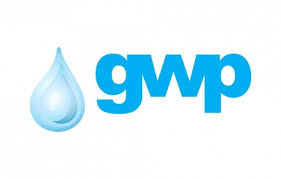 Ltd Georgian Water and Power (GWP) announces an electronic tender and requests from potential vendors regarding submission of price bids on procurement of the Sewer cleaning industrial vehicle’s NozzlesPURCHASERLTD GEORGIAN WATER AND POWER (Registration number: 203826002; Registration Country: Georgia)BACKGROUND ”Georgian Water and Power” (gwp) is a leading company on the water supply market of Georgia and South Caucasus. The company provides high quality service to the population of Tbilisi and Mtskheta, as well as to state organizations, industrial and commercial objects.More than 3000 company employees ensure delivering water and wastewater services to Tbilisi residents. Georgian Water and Power serves about 510 000 customers throughout the city Including - Residential 480 000; Nonresidential 30 000.SOLICITATIONGWP wishes to procure of the Sewer cleaning industrial vehicle’s nozzles in outlined in the Annex 2. DOCUMENTS TO BE SUBMITTEDBidders shall include the following documents in their quotation and upload in the electronic tender:Annex 3: Quotation Submission Form duly completed and signed;Annex 4: Technical and Financial Offer duly completed and signed and in accordance with the Schedule of Requirements in Annex 1 and Annex 2;Trade Registry Gazette showing the establishment and shareholder structure of the company;Commerce Registration Certificate;Brochure/catalogue of the offered products or link to web sites where these documents can be seen to demonstrate compliance with technical specifications; Catalogues, instructions and operating manuals can be in English;QUOTATION VALIDITY PERIOD Quotations shall remain valid for 75 days from the deadline for the Submission of Quotation.PAYMENT TERMS100% within 30 days after receipt of all goods and submission of payment documentation. If the bidder cannot comply, please indicate counter offer in the Annex 4.Currency of Payment: EURIf the Contractor is registered and operating in Georgia, the payment shall be realized in Georgian Lari (GEL), at the exchange rate of the National Bank on the day of the payment and the submitted price must be including VAT.DELIVERY LEAD TIMEFrom 30 calendar days to 45 calendar days following the date of contract signature, the vehicle shall be delivered to the delivery place. The earliest delivery time will take priority. If the bidder cannot comply mentioned delivery time, please indicate counter offer in the Annex 4.Delivery place for not Georgian company: Georgia, Tbilisi clearance economic zone;Delivery place for Georgian company: Georgia, Tbilisi, Peikrebi Street 30;MANUFACTURE WARRANTYThe nozzles must not have factory defects and must be able to be used for the purpose for which it was manufactured by the factory. NOTE: 
1) All documents and/or information created by the bidder and uploaded in the electronic tender must be signed by an authorized person;
2) All documents and/or information created by the bidder should be confirmed by the electronic signature of the authorized person or the electronic stamp of the company;OTHER REQUIREMENT 1.9.1	At the time of submission of the proposal, the bidder should not be:In the process of bankruptcy;In the process of liquidation;In a state of temporary suspension of activities.1.9.2 	The Procurer reserves the right to determine the deadline for completion of the tender, change the terms of the tender, notifying the tender participants in a timely manner or terminate the tender at any stage of its progressThe Procurer shall identify the winning supplier to the Tender Committee and notify the decision to allparticipating companies. The Purchaser is not obliged to provide the participating company with a verbal or written explanation of any decision related to the competition.The Purchaser reserves the right to verify any information received from the Bidders, as well as to seek information about the Bidder Company or its activities. If it is proved that the information provided by the bidder is not true or falsified, the bidder will be disqualified.Please note that the Buyer will not accept any oral questions for further information. Questions over the phone will be accepted as an exception.1.10 INFORMATION FOR E-TENDER PARTICIPANTS1.10.1  Any questions during the tender process must be in writing and the online form of tenders.ge portal must be used;1.10.2 To participate in the electronic tender, the company must be registered on the website www.tenders.ge1.10.3 Instructions for participating in the electronic tender on tenders.ge can be found in the attached file:Contact information:Procurement representativeContact person: Giorgi SotkilavaAddress: Georgia, Tbilisi, Mtatsminda district, Medea (Mzia) Jugheli street, №10Email Email: gsotkilava@gwp.geTel: +995 322 931111 (4801); +995 577 002761Contact person: Irakli KhvadagadzeAddress: Georgia, Tbilisi, Mtatsminda district, Medea (Mzia) Jugheli street, №10Email Email: ikhvadagadze@gwp.geTel: +995 322 931111 (1145); +995 599 505067